Obec Lukavice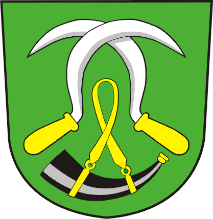 PSČ 561 51 LETOHRADokr. Ústí nad OrlicíČj: OBLU 113/2024							 Vypracovala: Daniela Dostálová Výroční zpráva za rok 2023o činnosti obce Lukavice v oblasti poskytování informací 
dle § 18 zákona č. 106/1999 Sb., o svobodném přístupu k informacím, 
ve znění pozdějších předpisů Obec Lukavice je povinným subjektem pro poskytování informací na základě ustanovení §2,  
odst.1 zákona č. 106/1999 Sb. o svobodném přístupu k informacím, ve znění pozdějších předpisů (dále jen zákona).Za sledované období leden až prosinec 2023 bylo na Obecní úřad Lukavice podáno:V Lukavici dne 14.02.2024Ilona Severová starostka obceVyvěšeno: 14.02.2024Sejmuto:Informacepočeta)počet podaných žádostí o informace1a)počet vydaných rozhodnutí o odmítnutí žádosti0b)počet podaných odvolání proti rozhodnutí0c)opis podstatných částí rozsudku soudu, ve věci přezkoumání zákonnosti každého rozhodnutí o odmítnutí žádosti o poskytnutí informace žádný rozsudek nebyl vydánc)přehled všech výdajů, vynaložených v souvislosti se soudními řízeními o právech a povinnostech podle tohoto zákona včetně nákladů na své vlastní zaměstnance a náklady na právní zastoupení:-d)výčet poskytnutých výhradních licencí, včetně odůvodnění nezbytnosti poskytnutí výhradní licencenebyly poskytnutye)počet stížností podaných dle § 16a zákona, včetně důvodů jejich podání a stručný popis způsobu jejich vyřízení0f)další informace vztahující se k uplatňování zákona- obec jako povinný subjekt vyřizuje žádosti o informace vztahující se k její působnosti dle InfZ, žádosti je možné podávat ústně nebo písemně adresovat jak na adresu obecního úřadu, tak na elektronickou podatelnu obce nebo datovou schránkou: pcza3ir, žádost musí splňovat náležitosti § 14 InfZdalší informace vztahující se k uplatňování zákona- obec jako povinný subjekt vyřizuje žádosti o informace vztahující se k její působnosti dle InfZ, žádosti je možné podávat ústně nebo písemně adresovat jak na adresu obecního úřadu, tak na elektronickou podatelnu obce nebo datovou schránkou: pcza3ir, žádost musí splňovat náležitosti § 14 InfZ